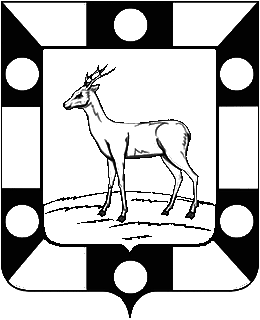 АДМИНИСТРАЦИЯ СЕЛЬСКОГО ПОСЕЛЕНИЯ КУРУМОЧ МУНИЦИПАЛЬНОГО РАЙОНА ВОЛЖСКИЙ САМАРСКОЙ ОБЛАСТИПОСТАНОВЛЕНИЕот 28.06.2016 № 132Об утверждении реестра получателей субсидии за счет бюджета Администрации сельского поселения Курумоч гражданам, ведущим личное подсобное хозяйство на территории сельского поселения Курумоч муниципального района Волжский Самарской области, в целях возмещения затрат в связи с производством сельскохозяйственной продукции в части расходов на содержание коров. В соответствии с 86 статьей Бюджетного кодекса РФ и Федеральным законом от 6 октября 2003 года № 131- ФЗ «Об общих принципах организации местного самоуправления в Российской Федерации», руководствуясь Уставом сельского поселения Курумоч муниципального района Волжский Самарской области, Администрация  сельского поселения Курумоч муниципального района Волжский Самарской области ПОСТАНОВЛЯЕТ:1. Утвердить реестр получателей субсидии за счет бюджета Администрации сельского поселения Курумоч гражданам, ведущим личное подсобное хозяйство на территории сельского поселения Курумоч муниципального района Волжский Самарской области, в целях возмещения затрат в связи с производством сельскохозяйственной продукции в части расходов на содержание коров ( Приложение №1).2. Опубликовать данное постановление в местной газете «Вести сельского поселения Курумоч».3. Контроль за выполнением данного постановления оставляю за собой.         Глава сельского поселения Курумоч                              О.Л.КатынскийКозлов 998-91-66                                                                                                                                         Приложение № 1                                                                            к  Постановлению Администрации                                                                            Сельского поселения Курумоч                                                                             № 132 от 28.06.2016 года.                                                            РЕЕСТР                           Ф.И.О.   Количество голов           Сумма1. Андреянова Татьяна Васильевна24000 рублей2. Курнаткин Павел Михайлович24000 рублей3. Медведева Ольга Вячеславовна12000 рублей4. Феоктистова Наталья Владимировна24000 рублей5. Сидоренко Александр Андреевич12000 рублей6. Астафурова Людмила Сергеевна1632000 рублей7. Магомедова Зоя Васильевна1224000 рублей8. Тонеева Лидия Андреевна24000 рублей9. Жирнов Виктор Николаевич24000 рублей10. Дистель Сергей Иванович24000 рублей11. Егорова Людмила Антоновна48000 рублей12. Зеленин Александр Васильевич12000 рублей13. Киреева Виктория Владимировна36000 рублей14. Рукавишникова Татьяна Сергеевна36000 рублей15. Дворковой Василий Емельянович12000 рублей16. Гусева Ольга Викторовна510000 рублей17. Останина Татьяна Ивановна510000 рублей